LEARNING WALK NORM:The purpose of the learning walk is to provide opportunities for teachers to reflect on their own instructional practice and to improve on their practice.PROFESSIONAL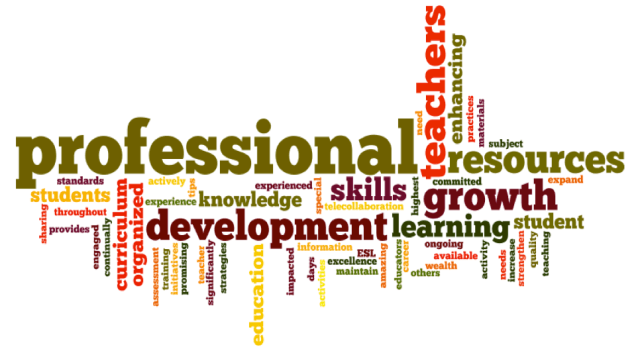 I understand that I will be walking into another teacher’s classroom and will need to adhere to the etiquettes of each classroom.  I also understand that as a professional I am using this observation as a way to improve my teaching practice and plan for pedagogical change.  CONFIDENTIAL I understand that the observation of teachers whether good or bad is confidential and will not be talked about outside of the learning walk forums/discussions.  Rather, the discussion is on the teaching practice itself.  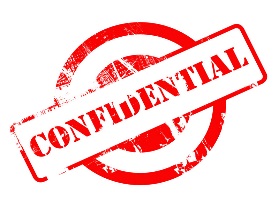 REFLECTIVE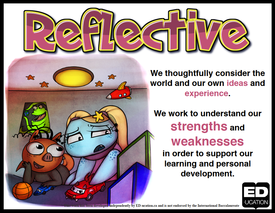 I understand that this process is reflective on my instructional practice.  It is a tool for which observation and discussion of effective instruction are used to improve my teaching practice. NON-EVALUATIVE & NON-JUDGEMENTALI understand that this will not be used for evaluation purposes nor will it be used to judge others teaching.  It is a tool to refine my instructional practice and get collegial support while doing it.  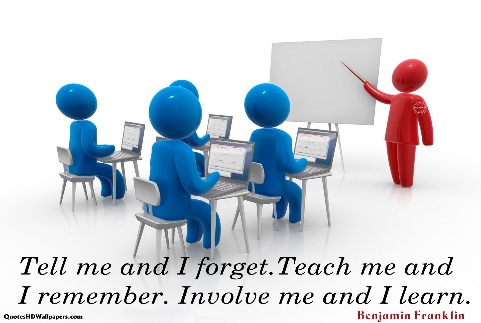 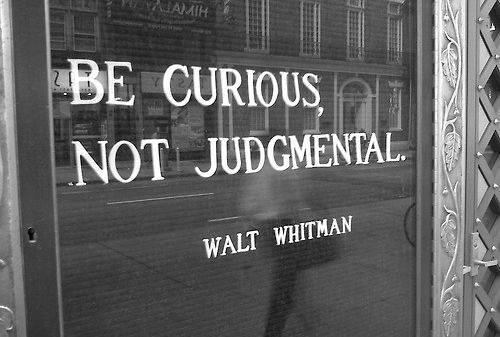 Learning Walks Quick GuideGuide to the STAR Reflection ProcessAlways be clear that we are conducting a Learning walk so we can learn to reflect on our own practices.THE DEBRIEF PROCESS:What did I see?What are some examples?Where would we mark this on the continuum?How could the focus indicators show up more in my classroom?What can I apply to my own classroom?PITFALLS TO AVOID:Do not start the debrief as a PLC group.Avoid judgement comments: “Wow that was a great class!”Avoid using the term should: “What should they have done differently?”Do not score the teacher, mark the continuum:  “I score him low on this…”OBSERVATIONREFLECTIONDEBRIEFMODELINGTry to make eye contact when entering the room.  Smile Find a good location“How could the focus indicators show up more in my classroom?”Remain calm and smile.Find a good location from which to observe without disrupting the class.Start in trios/pairs“What can I apply to my own classroom?”Share your own learning.Say (or mouth) “Thank You” as you are leaving the room.‘What did I see?”“What instructional habits will I commit to?”Share your commitment(s).